Уважаемые дети, родители и педагоги! С 1 по 12 июня 2020 года предлагаем Вам принять участие во Всероссийских мероприятиях, акциях, флешмобах, челленджах, приуроченных к празднованию Дня России. Перечень мероприятий, приуроченных к празднованию Дня России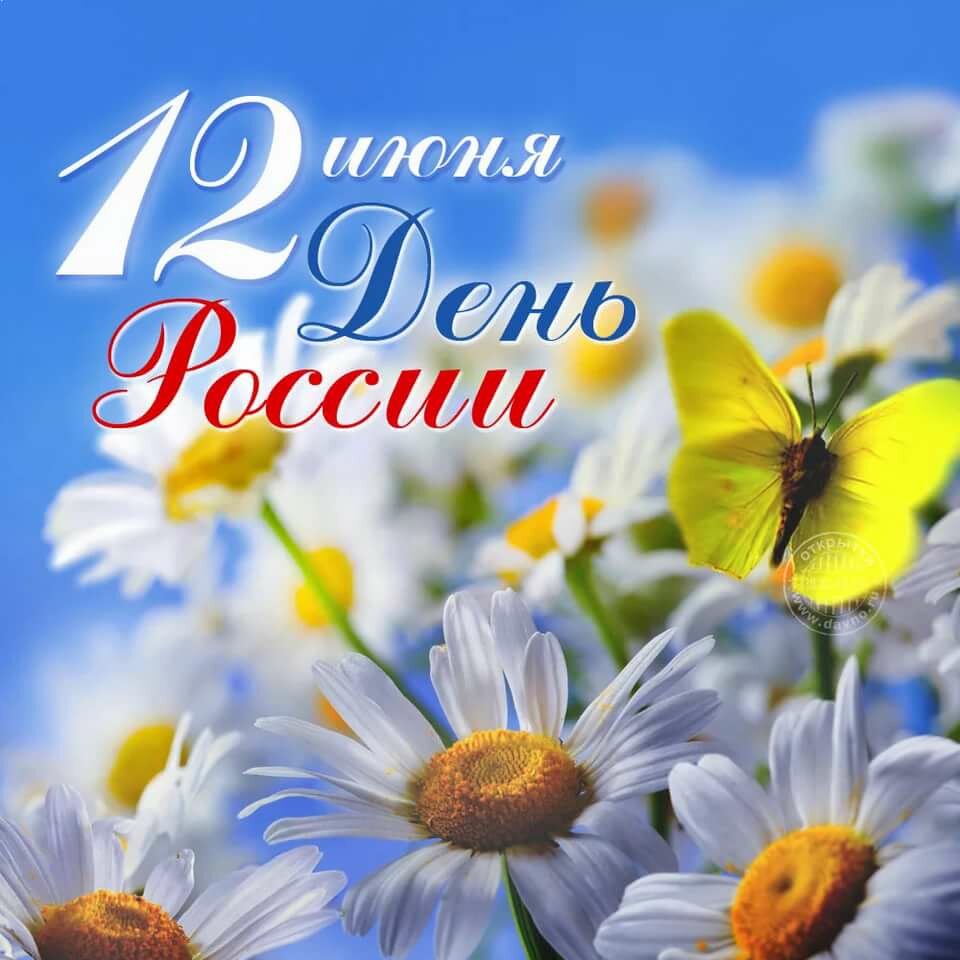 Наименование мероприятияДаты проведенияОписаниеМэппинг12 июняПроекция российского флага на известных и знаковых зданиях Москвы (Дом Правительства, Большой театр или Манеж, Кремлевская стена и т.д.). Проекция тематических героев на знаковых зданиях городаВсероссийский донорский марафон, приуроченный кДню России и Дню донора (14 июня)8-15 июняОрганизация и проведение всероссийского донорского марафона по всей стране (сдача крови и компонентов крови переболевшими коронавирусом). Всем сдавшим кровь выдается ленточка в виде триколораФестиваль граффити6-12 июняУличные художники изобразят на стенах зданий современных героев: врачей, ученых, волонтеров, соцработников, курьеров и т. д. или тематическую линейку, посвященную Дню России в триколореТоржественный подъем Российского флага12 июня12 лауреатов Государственной премии поднимут флаг России на флагштоке н а Поклонной горе. Торжественный подъем флагов в ряде субъектов России (42 субъекта)Изготовление и распространение ленточек«триколор» и маленьких флажков (для кондитерских изделий и пирогов)5-12 июня Раздача 20 млн лент на 15 000 точек, доступны х для посещения гражданам и (продуктовые магазины, аптеки, АЗС), а также волонтерским и штабам и «Мы вместе», штабам и Единой России, волонтерами Молодежки ОНФ в субъектах РФВручение ленточек и значков пациентам, выписывающимся из больницНачиная с 5 июняРаздача ленточек триколор выписывающимся пациентам, перенесшим коронавирусИзготовление памятного значка и выдача его выписывающимся из больниц пациентамИсполнение медицинским и работниками куплета популярной песни для пациентов на выпискеФлешмоб «Флаги России. 12 июня»12 июняИзготовление флаговРазмещение флагов России в окнах и на балконах домов по всей стране.Размещение флага России в знаковых для страны местахПоднятие флага России в необычных местахПоднятие флага на кораблях, стоящих в морских и речных бухтахПоднятие флага на строящихся объектах за рубежомХоровая акция «За семью, за Родину, за Россию»12 июняВыступление семейных хоров на центральных площадях и в знаковых местах субъектов РФ с исполнением известных песен о России и Гимна России.Акция «Испеки пирог и скажи спасибо»12 июняСелебрити запускают в соцсетях акцию: подари пирог собственной выпечки тем, кого хочешь поблагодарить, и скажи «спасибо». На пироге размещается маленький триколор.К акции присоединяются все желающие.Флешмоб #ОКНАРОССИИ12 июня Все желающи е делаю т рисуно к /поздравлени е с Дне м Росси и и приклеиваю т ег о н а окн о, зате м фотографирую т и выкладываю т в соцсет и с хештегам и . Заранее изготовленны е трафарет ы и наклейк и доставляютс я службам и доставк и Яндекс а ( Яндек с Такс и , Яндек с Лавк а ). Трафарет ы и наклейк и выложен ы н а сайт е РД Ш , желающи е могу т распечатат ь . В дополнени е могу т использоватьс я трафарет ы в вид е наличников разных регионов страны. # ОкнаРосси и #Большаяперемен а в социально й сет и « Вконтакт е » в сообществе «Большая перемена». #ОкнаРоссии_РДШ.Особенно е внимани е уделяетс 	я в оформлени и око н квартиры / дом а все й семьей.Концерты во дворах#МЫРОССИЯ12 июня Молодые артисты творческих индустрий, музыкальные и танцевальные коллективы организовывают во дворах России праздничные программы, которые можно посмотреть из окна или с балкона собственного дома. В акции примут участие более 500 дворов.Общероссийское исполнение Гимна12 июняВ условленно е врем я в рамка х праздничног о концерт а жител и все х регионо в страны с балконов или у окон своих домов исполнят Гимн России.Рекламная кампания #МыРоссия1-12 июняФотопроек т с иллюстрацие 	 й многообрази я российског о населени я – разны е професси и ( врач и , строител и , учител я , менеджер ы , блогер ы и т д ), разны е национальности, разный возраст.Рекламна я кампани я буде т размещен а в Интернет е и в качеств е наружно й рекламы.Проект #ВеликиеПесниВеликойРосси и12 июняЗапись известных песен о России на разных языкахЗапись Гимна России на языках народов страныРоли к – путешестви е п о река м России ( жител и разны х регионо в стран ы сделают общую песню из популярных песен про реки)Стрит-арт проект5-12 июняМолодые художники арт-кластера «Таврида» совместно с командой профессионалов создадут 10 крупных стрит-арт объектов посвященных Дню России. Объекты будут созданы на территории Крымской трассы «Таврида» и в других необычных местах России. Реки - символ России. Граффити на больших водных объектахХештеги: #МыРоссия #МыВместеХудожественный полет12 июняП о пример у новосибирских авиаторов , сделавших в небе надпись « А где все?» с помощью самолета , пишем «С Днем России », «Россия, с праздником!», «Россия, мы вместе!»Международная акция «#Russia1Love»8-12 июняОрганизация акции «#Russia1Love» с участие м иностранных граждан и соотечественников, проживающих за рубежом. В акции приму т участи е боле е 80 стран.Международный флешмоб «Russian dance»1-12 июняАрт-кластер Таврида совместно с командой Future Team проведут серию флешмобов по всей России от Владивостока до Калининграда и 80 странах мира по исполнению русских народных танцев. Запуск флешмоба состоится в 8 округах России. Все танцы будут опубликованы в социальных сетях с хэштегом #RussianDance и #ТанцуйРоссияМеждународная акция «Спасибо, Россия!»9-12 июняПразднование Дня России за рубежом. Русские развешивают флаги в своих домах, возлагают букеты в цвете «триколор» и поднимают флаги на знаковые памятники русским воинам: Сербия (Воинам-освободителям), Испания (Воинам – добровольцам), Болгария (Памятник русским военным врачам) и т.д.Международная акция «Россия помогает»8-12 июняИностранц ы скажу т « спасиб о » Росси и в цело м ил и отдельны м людя м з а помощ ь и поддержк у в социальны х сетя х. В акци и приму т участи е боле е 80 стран.«Гражданский экзамен», приуроченный ко Дню России9 - 12 июняЗапус к онлай н - тест а н а сайт е гражданскийэкзаме н . р ф о б исторически х достижениях, победах и героях Российской Федерации.Классные встречи-онлайн с РДШ9-12 июняН а встреча х , приуроченны х к Дн ю Росси и , гостям и проект а могу т стат ь геро и нашег о времен и – врач и разны х направлени й , пожарны е , учены е , соцработники или волонтеры.Кулинарный онлайн-марафон «Кухни России»12 июняИзвестны е артист ы , блогер ы готовя т у себ я дом а блюд а национальны х кухон ь России. Челлендж расходится по сети.Добро в России / #Спасибо12 июня Жителя м стран ы предлагаетс я поздравит ь соседей с Днё м России , отправи в анонимно е поздравлени е , открытк у , сделанну ю своим и рукам и ил и символический подарок. Выпус к специальног о памятног о знак а и награждени е и м волонтеро в проекта «Мы вместе».Неделя «Познавай Россию!»8-14 июняВ сообществ е « Больша я перемен а » пройде т недел я « Познава й Росси ю! », в рамка х которо й школьник и смогу т совершит ь онлай н - путешестви е п о территори и стран ы, познакомиться с самым и необыкновенным и достопримечательностям и , известным и людьм и , познакомятс я с культуро й гостеприимства и современным туризмом в России.Челлендж #РусскиеРифмы1-12 июняПользовател и социальны х сете й записываю т виде о , н а которы х он и читаю т стих и ил и отрывк и и з знамениты х произведени й отечественны х классико в и публикуют с хэштэгом #РусскиеРифмы. Флешмобы и акции в соцсетяхВсе флешмобы выкладываются в соцсети под хэштегом#МыРОССИЯ#МыВМЕСТЕ#ЯЛЮБЛЮ_ТЕБЯ_ЖИЗНЬ1-12 июня«Мы - ровесники», «Мои современники» или «Горжусь, что живу с вами в одно время»: известные актёры, исполнители, блогеры рассказывают о людях героических профессий, которые живут в разных регионах России, честно выполняют свою работу и спасают жизни людей: о врачах, сотрудниках МЧС, МВД, пожарной службы и т.д.«Сердечная благодарность»: Каждый желающий поздравляет страну и всех ее граждан, вырезает из бумаги, вышивает, печатает на принтере сердечки в цветах триколора и фотографируются с ним, затем выкладывают его в соцсети с единым хэштегомТанцевальный флешмоб «Давай, Россия!». На страничке группы Челси организовывается сбор танцевальных видео под песню группы «Давай, Россия!»«Будущее России»: Создание серии коротких сетевых видеороликов, в которых дети отвечают на один вопрос «Что я сделаю для России, когда вырасту?» Лекции от местных краеведов о развитии культуры регионов: эфиры на темы развития местной культуры, вклада региона в развитие российской культуры, достопримечательностей и знаковых событий, знаменитых людей, родившихся в этом крае и т.пОнлайн выставка детских рисунков «Моя Россия»: дети изображают то, как они видят свои любимые уголки России» бабушкин дом, сад или школу, реку или озеро, рыбалку и катание на велосипедеЧеллендж в тиктоке «Триколор»: все желающие делают видео, которое заканчивается словами «МыРоссия», «Я люблю Россию» и т.д. Дальше челлендж на «все в цветах триколора»: нарисовал флаг на асфальте, разукрасил стену, выложил из предметов подходящего цветаКороткие видеозарисовки в социальных сетях «Великая Россия»: видеоролики простых граждан со всех уголков страны, за что и почему они любят свою родину.Флешмоб «Мой флаг – моя гордость»: пользователи рисуют российский флаг на щеке и рассказывают в сети личную историю, связанную с российским флагомФлешмоб #ПесниМоейСтраны #ДомТамГдеБереза: пользователи из России и соотечественники за рубежом делятся своими фото и видео на фоне берез (исполнение песни «Отчего так в России березы шумят»), старт акции дает С. БезруковОнлайн-путешествие по рекам России: жители регионов сделают общий трек из песен про самые крупные реки России: Лена, Обь, Енисей, Амур, Иртыш и т.д.«Спасибо» для волонтеров от соотечественников за рубежом): Мария Гриднева и проект Open Opera исполнят композицию «Улетай на крыльях ветра» из оперы «Князь Игорь» в современной обработке. Под данную композицию российско-швейцарский художник Алекс Долля создаст картину, которую позже подарит волонтерам.Конкурс семейных рисунков «Мы – это России. Наши традиции»: по итогам конкурса определяются победители в номинациях «Самая необычная традиция», «Самая популярная традиция», «Забытые традиции» и т.д. Семья, набравшая большинство голосов пользователей в соцсетях, получит фамильный сервиз.Проведение интеллектуальной игры «Победы России» в режиме онлайн: игра, связанная с историей и достижениями страны в официальной группе ВОД «Волонтеры Победы», где может принять участие каждый. Ведущим станет Дмитрий Губерниев. 